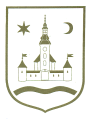 REPUBLIKA HRVATSKA					ZAGREBAČKA ŽUPANIJA		PRIJEDLOGOPĆINA POKUPSKO            Općinsko vijeće						Temeljem članka 1. Zakona o financiranju javnih potreba u kulturi (Narodne novine,  br. 47/90, 27/93, 38/09) i članka 33. Statuta Općine Pokupsko (Glasnik Zagrebačke županije, 13/21) Općinsko vijeće Općine Pokupsko na svojoj _____ sjednici održanoj dana ___________. godine donosiII. IZMJENE I DOPUNE PROGRAMA JAVNIH POTREBA U KULTURI OPĆINE POKUPSKO ZA 2021. GODINUČlanak 1.U Programu javnih potreba u kulturi Općine Pokupsko za 2021. godinu (Glasnik Zagrebačke županije, br. 46/20) mijenja se članak 2. stavak 1., koji izmijenjen glasi: „Javne potrebe u kulturi Općine Pokupsko za 2021. godinu utvrđuju se prema prioritetima financiranja koji su prikazani u slijedećoj tablici: “Članak 2.Članak 3. stavak 1. mijenja se i glasi: „Ukupno je za financiranje javnih potreba u kulturi Općine Pokupsko za 2021. godinu potrebno osigurati iznos od 283.300,00 kn.“Članak 3.Ove I. izmjene i dopune Programa stupaju na snagu danom donošenja, a objavit će se u Glasniku Zagrebačke županije.KLASA:  /20-01/05    URBROJ:  1U Pokupskom,  .12.2020. godine								Predsjednik Općinskog vijeća									   Stjepan SučecDjelatnosti ustanova u kulturiPlanizmjeneizmjeneOpćinska knjižnica Pokupsko238.000,00319.500,00253.300,00II.Djelatnost udruga u kulturi30.000,0030.000,000,00III.Vjerske zajednice (Župa Pokupsko) – za održavanje spomenika kulture i drugih objekata60.000,0060.000,0030.000,00Javne potrebe u kulturi ukupnoJavne potrebe u kulturi ukupno328.000,00409.500,00283.300,00